Youth Soccer League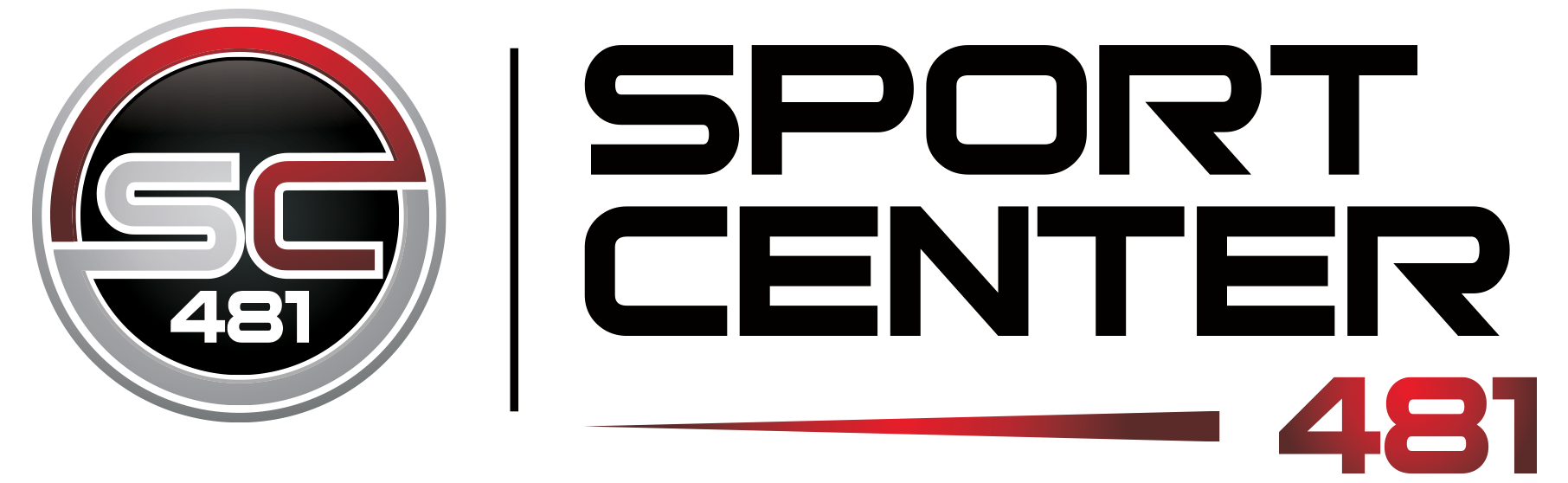 2020 Fall Indoor RegistrationTeam Name: _______________________________             Team Gender (circle):      Boy         GirlWhich age group would you like to enter?: _______________________________If you have players who are older than the division you’d like to enter, contact Brandon Fascia for approval (info@sportcenter481.com)Responsible Party: _______________________________                    Phone #: _______________________________Email: ______________________________	Sport Center 481 Soccer Leagues:The leagues at SC481 are set up for player development. Our main focus is on providing a setting where athletes have the opportunity to play games in a calm non-stressful environmentTotal 10 Games (No standings, no play-offs)Games are (2) 25 minute halves played during an allocated hour (clock starts on the hour)Every effort will be made to group teams by specific age group (depending on sign ups)Teams may request double header or bye weeks if necessary, please contact Brandon.Sport Center 4816841 Collamer Road, East Syracuse, NY 13057315-701-1111www.sportcenter481.comBrandon Fascia | info@sportcenter481.com                                              		                                                                                                       League Fees: $850 for current long term renters, $950 otherwiseMUST pay in full by the 3rd gameAge Group# Players on FieldStart DateGame TimesDates201120108 v 8Sat 10/31/2020Starting times are an estimate. Depending on the number of teams in a division, times may vary.12p-4p10/31/2020 – 1/23/2020(No league games on 11/28, 12/26, 1/2)200920082007200620057 v 7Sat 10/31/2020Starting times are an estimate. Depending on the number of teams in a division, times may vary.12p-4p10/31/2020 – 1/23/2020(No league games on 11/28, 12/26, 1/2)20112010200920082007200620059 v 9(Two fields)Sun 11/01/2020Starting times are an estimate. Depending on the number of teams in a division, times may vary.12p-4p11/01/2020 – 1/24/2020(No league games on 11/29, 12/27, 1/3)